Муниципальное бюджетное общеобразовательное учреждениесредняя общеобразовательная школа с.КиселевкаУльчского муниципального района Хабаровского края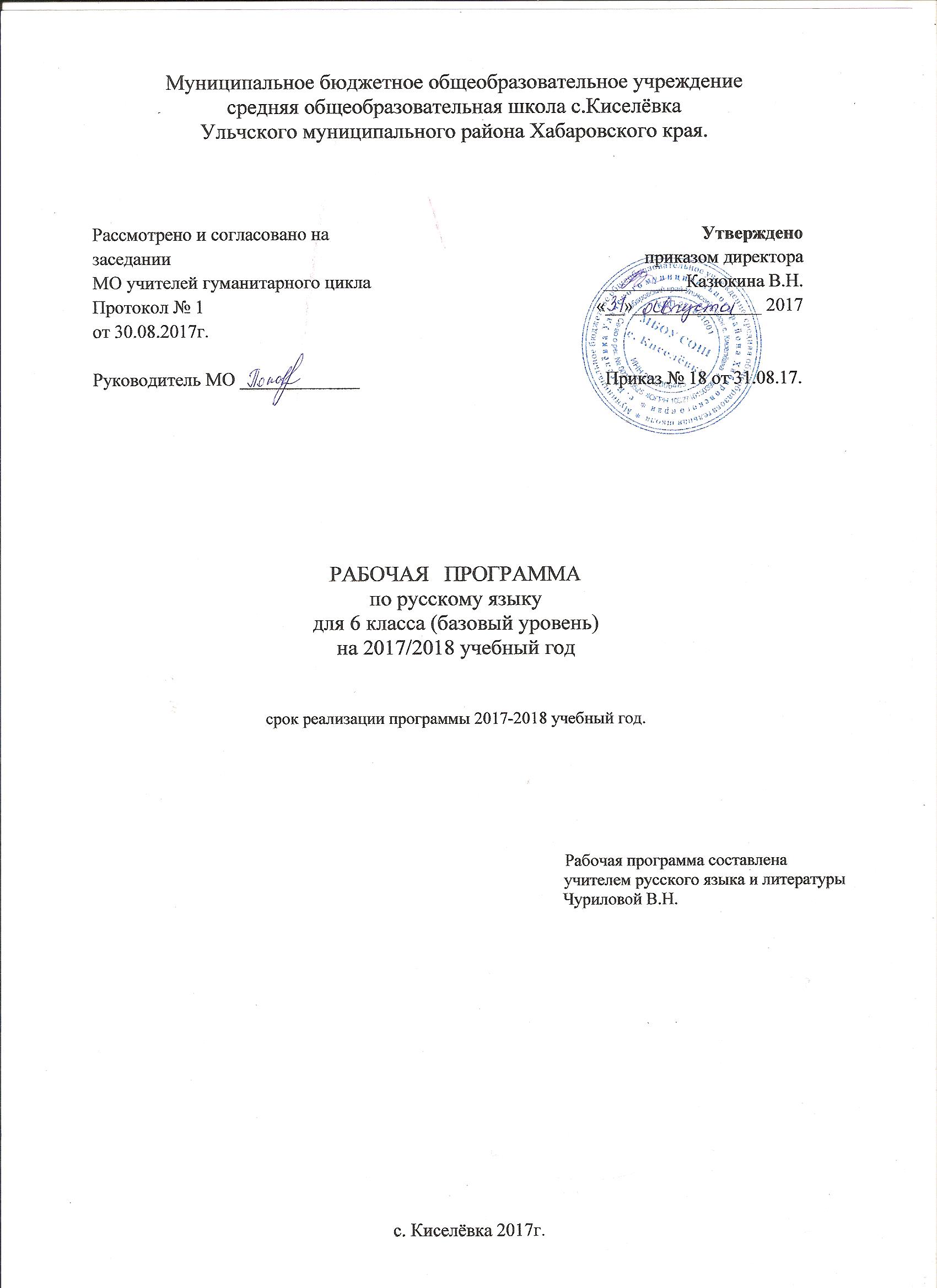 РАБОЧАЯ ПРОГРАММА                                      по литературе                                            8 класс                                  на 2017-2018 учебный год                                                                                   Программу составила:                                                                                                             учитель русского языка и литературы                                                                           Нимбуева Д.Ц.с.Киселевка 2017 г.ПОЯСНИТЕЛЬНАЯ ЗАПИСКАРабочая программа составлена на основе Федерального государственного стандарта общего образования по литературе (2004 г), примерной программы основного общего и среднего (полного) образования по  литературе и в соответствии с концепцией курса, представленной в программе по литературе для 5 – 11 классов общеобразовательной школы (авторы-составители:Г.С. Меркин, С.А. Зинин, В.А. Чалмаев).          Рабочая программа конкретизируют содержание предметных тем образовательного стандарта и дает распределение учебных часов по разделам курса.Рабочая программа по литературе представляет собой целостный документ, включающий пять разделов: пояснительную записку, учебно-тематический план, календарно-тематическое планирование, требования к уровню подготовки учащихся; перечень учебно-методического обеспечения.           Изучение литературы в основной школе направлено на достижение следующих целей:1.Воспитание духовно развитой личности, формирование гуманистического мировоззрения, гражданского сознания, чувства патриотизма, любви и уважения к литературе и ценностям отечественной культуры;2.Развитие эмоционального восприятия художественного текста, образного и аналитического мышления, творческого воображения, читательской культуры и понимания авторской позиции; формирование начальных представлений о специфике литературы в ряду других искусств, потребности в самостоятельном чтении художественных произведений; развитие устной и письменной речи учащихся;3.Освоение текстов художественных произведений в единстве формы и содержания, основных историко-литературных сведений и теоретико-литературных понятий;4.Овладение умениями и навыками чтения и анализа художественных произведений с привлечением базовых литературоведческих понятий и необходимых сведений по истории литературы; выявления в произведениях конкретно-исторического и общечеловеческого содержания; грамотного использования русского литературного языка при создании собственных устных и письменных высказываний.В содержании тематического планирования предполагается реализовать актуальные в настоящее время компетентностный, личностно-ориентированный, деятельностный подходы, которые определяют задачи обучения: приобретение знаний по чтению и анализу художественных произведений с привлечением базовых литературоведческих понятий и необходимых сведений по истории литературы; овладение способами правильного, беглого и выразительного чтения вслух художественных к учебных текстов, в том числе и чтению наизусть; устного пересказа (подробному, выборочному, сжатому, от другого лица, художественному)  небольшого отрывка, главы, повести, рассказа, сказки; свободному владению монологической и диалогической речью в объеме изучаемых произведений; научиться развернутому ответу на вопрос, рассказу о литературном герое, характеристике героя; отзыву на самостоятельно прочитанное произведение; способами свободного владения письменной речью; освоение лингвистической, культурологической, коммуникативной компетенций.Таким образом, компетентностный подход к созданию тематического планирования обеспечивает взаимосвязанное развитие и совершенствование ключевых, общепредметных и предметных  компетенций.  Принципы отбора содержания связаны с преемственностью целей образования на различных ступенях и уровнях обучения, логикой внутрипредметных связей, а также с возрастными особенностям развития учащихся.Личностная ориентация образовательного процесса выявляет приоритет воспитательных и pазвивающих целей обучения. Способность учащихся понимать причины и логику развития литеральных процессов открывает возможность для осмысленного восприятия всего разнообразия мировоззренческих, социокультурных систем, существующих в современном мире.Деятельностный подход отражает стратегию современной образовательной политики: необходимость воспитания человека и гражданина, интегрированного в современное ему общество, нацеленного на совершенствование этого общества. Система уроков сориентирована не столько на передачу «готовых знаний», сколько на формирование активной личности, мотивированной к самообразованию, обладающей достаточными навыками и психологическими установками к самостоятельному поиску, отбору, анализу и использованию информации. Это поможет учащимся адаптироваться в мире, где объем информации растет в геометрической прогрессии, где социальная и профессиональная успешность напрямую зависят от позитивного отношения к новациям, самостоятельности мышления и инициативности, от готовности проявлять творческий подход к делу, искать нестандартные способы решения проблем, от готовности к конструктивному взаимодействию с людьми.Основой целеполагания является обновление требований к уровню подготовки выпускников в системе гуманитарного образования, отражающее важнейшую особенность педагогической концепции государственного стандарта - переход от суммы «предметных результатов» (то есть образовательных результатов, достигаемых в рамках отдельных учебных предметов) к межпредметным и интегративным результатам. Такие результаты представляют собой обобщенные способы деятельности, которые отражают специфику не отдельных предметов, а ступеней общего образования. В государственном стандарте они зафиксированы как общие учебные умения, навыки и способы человеческой деятельности, что предполагает повышенное внимание к развитию межпредметных связей курса литературы.Дидактическая модель обучения и педагогические средства отражают модернизацию основ учебного процесса, их переориентацию на достижение конкретных результатов в виде сформированных умений и навыков учащихся, обобщенных способов деятельности. Формирование целостных представлений о литературе будет осуществляться в ходе творческой деятельности учащихся на основе личностного осмысления литературных фактов и явлений. Особое внимание уделяется познавательной активности учащихся, их мотивированности к самостоятельной учебной работе. Это предполагает все более широкое использование нетрадиционных форм уроков, в том числе методики деловых и ролевых игр, проблемных дискуссий, межпредметных интегрированных уроков и т. д.Общее количество часов: 68 ч. (2 ч. в неделю).Содержание учебного предмета:Учебно-тематический план:Темы проектов, творческих работ, рефератов по литературе 8 классОбраз А.Невского в русской литературе и кинематографе.Эраст-это только носитель зла? (Почему этого не почувствовала Лиза и полюбила его?)Картины природы и их роль в повести Карамзина «Бедная Лиза».Признаки сентиментализма в повести «Бедная Лиза».Пугачёвщина и Пугачёв на страницах «Капитанская дочка»: восстание или бунт?Савельич и Пётр Гринев. Лексика, употреблённая в повести для характеристики Савельича.Образы-символы в повести Пушкина «Капитанская дочка»Крылатые слова и афоризмы на страницах «Капитанской дочки» Пушкина.Образно-выразительные средства в повести Пушкина «Капитанская дочка» (на примере отдельного фрагмента или главы).Связь поэмы «Мцыри» с лирическими стихотворениями Лермонтова («Парус», «Узник», «Пленный рыцарь и другие»).Роль вступления в поэме «Мцыри».Тема свободы в поэме «Мцыри».Купечество в комедии Гоголя «Ревизор»«Ревизор» на сцене и в кино.Цель употребления иностранных слов в комедии Гоголя «Ревизор».Цветовая гамма в повести Тургенева «Ася».Образы-символы в повести Тургенева «Ася».Анализ стихотворения Н.А.Некрасова «Тройка» и А.Блока «На железной дороге».Некрасов в музыке.«Снегурочка» и УНТ.Образы-символы в рассказе Л.Толстого «После бала».Образы рассказчиков в повести «Ася» Тургенева и «После бала» ЛТолстого.Любовь в жизни героев (на примере любви Ивана Васильевича к Вареньки и господина N.N к Асе).Романтические произведения М.Горького в живописи и киноискусстве.Писатели-эмигранты.Выразительные средства в произведениях М.Зощенко.«Ромео и Джульетта» на театральной сцене и в кино.Роман Сервантеса в изобразительном искусстве.ТРЕБОВАНИЯ К ЗНАНИЯМ И УМЕНИЯМ УЧАЩИХСЯ 8 КЛАССАВажнейшими умениями в 8 классе являются следующие:умение правильно, бегло и выразительно читать тексты художественных и публицистических произведений;выразительное чтение произведений или отрывков из них наизусть;осмысление и анализ изучаемого в школе или прочитанного самостоятельно художественного произведения (сказка, стихотворение, глава повести и пр.);умение определять принадлежность произведения к одному из литературных родов (эпос, лирика, драма), к одному из жанров или жанровых образований (эпические и драматические тексты);умение обосновывать свое суждение, давать характеристику героям, аргументировать отзыв о прочитанном произведении;умение выявлять роль героя, портрета, описания, детали, авторской оценки в раскрытии содержания прочитанного произведения;умение составлять простой и сложный планы изучаемого произведения;—умение объяснять роль художественных особенностей
произведения и пользоваться справочным аппаратом учебника;умение владеть монологической и диалогической речью, подготовка сообщений, докладов, рефератов;умение письменно отвечать на вопросы, писать сочинения на литературную и свободную темы;умение выявлять авторское отношение к героям, сопоставлять высказывания литературоведов, делать выводы и умозаключения;умение высказывать собственное суждение об иллюстрациях.Ресурсное  обеспечение программы:Для учащихся:Литература 8 класс. Учебник для общеобразовательных учреждений в IIIчастях. Автор-составитель Г.С.Меркин М.: «ТИД «Русское слово – РС», 2012гЛитература. 8 класс. Рабочая тетрадь. В 2 ч. Части 1, 2. Соловьева Ф.Е. . – М.: «ТИД «Русское слово – РС», 2011гДля учителя:Литература. 8 кл. Планирование и материалы к курсу. Меркин Г.С., Меркин Б.Г.;Литература. 8 кл.: Учебник – хрестоматия для общеобразовательных учреждений: В 3 ч./ Автор-сост. Г.С. Меркин. – М.: «ТИД «Русское слово – РС», 2009гЛитература. 8 класс. Рабочая тетрадь. В 2 ч. Части 1, 2. Соловьева Ф.Е. . – М.: «ТИД «Русское слово – РС», 2009.Тематическое планирование к учебнику «Литература.8 класс»(автор-составитель Г.С.Меркин). Ф.Е.Егорова. М.: «Русское слово», 2011гУроки литературы 8 класс. Методическое пособие.( к учебнику «Литература.8 класс» (автор-составитель Г.С.Меркин) Ф.Е.Егорова. М.: «Русское слово», 2011гПоурочные разработки по литературе по программе под редакцией А.Г.Кутузова 8 класс. Н.В.Егорова.-М.: «Вако» 2006гПоурочные разработки по литературе. Универсальное издание.8 класс. Н.В.Егорова.-М.: «Вако» 2010гЛитература в 8 классе. Урок за уроком. Б.И.Турьянская, Е.В.Комиссарова, Л.Н.Гороховская, Е.А.Виноградова.-М.; «Русское слово» 2001Учебные диски,  мультимедийные электронные учебники, энциклопедии1.Фильм «Живой Пушкин» DVD2. Пушкин в зеркале двух столетий DVD2. Фильм «Птица-Гоголь» DVD3.Фильм –сказка «Снегурочка» ( по произведению Островского) DVD4. Фильм «Алые паруса» ( по произведению А.Грина) DVD5. История, литература, культура 19 века. CD6. Сборник «Русская поэзия 17-20 веков» Аудио mp37. А.С.Пушкин «Стихи». Аудиокнига Аудио mp38. Н.В.Гоголь «Ревизор» Аудио mp3№ п/пНаименование темыСодержание темы1Художественная литература и история. Значение художественного произведения в культурном наследии страны. Творческий процесс.Своеобразие курса литературы в 8 классе.Теория литературы: литература и история, писатель и его роль в развитии литературного процесса, жанры и роды литературы2Из устного народного творчестваИсторические песни:«Возвращение Филарета», «Царь требует выдачи Разина», «Разин и девка-астраханка» (на выбор), «Солдаты готовятся штурмовать Орешек», «Солдаты освобождают Смоленск» («Как повыше было города Смоленска...»). Связь с представлениями и исторической памятью и отражение их в народной песне; песни-плачи, средства выразительности в исторической песне; нравственная проблематика в исторической песне и песне-плаче.Теория литературы:песня как жанр фольклора, историческая песня, отличие исторической песни от былины, песня-плач.Развитие речи:различные виды чтения, составление словаря одной из исторических песен.Связь с другими искусствами:прослушивание музыкальных записей песен.Краеведение:запись музыкального фольклора региона.Возможные виды внеурочной деятельности:встреча с фольклорным коллективом, вечер народной песни.3Из древнерусской литературы«Слово о погибели Русской земли», из «Жития Александра Невского», «Сказание о Борисе и Глебе» (в сокращении), «Житие Сергия Радонежского». Тема добра и зла в произведениях русской литературы. Глубина и сила нравственных представлений о человеке; благочестие, доброта, открытость, неспособность к насилию, святость, служение Богу, мудрость, готовность к подвигу во имя Руси — основные нравственные проблемы житийной литературы; тематическое многообразие древнерусской литературы.Теория литературы:житийная литература; сказание, слово и моление как жанры древнерусской литературы; летописный свод.Развитие речи:различные виды чтения и пересказа, формулировки и запись выводов, наблюдения над лексическим составом произведений,Связь с другими искусствами:работа с иллюстрациями.Из литературыXVIII векаИз литературыXVIII векаИз литературыXVIII века4Г.Р.ДержавинПоэт и государственный чиновник. Отражение в творчестве фактов биографии и личных представлений. «Памятник», «Вельможа» (служба, служение, власть и народ, поэт и власть — основные мотивы стихотворений). Тема поэта и поэзии.Теория литературы:традиции классицизма в лирическом тексте, оде.Развитие речи:выразительное чтение, письменный ответ на вопрос, запись ключевых слов и словосочетаний.5Н.М.КарамзинОсновные вехи биографии. Карамзин и Пушкин. «Бедная Лиза» — новая эстетическая реальность. Основная проблематика и тематика, новый тип героя, образ Лизы.Теория литературы:сентиментализм как литературное направление, сентиментализм и классицизм (чувственное начало в противовес рациональному), жанр сентиментальной повести.Развитие речи:различные виды чтения и пересказа, формулировка и запись выводов, похвальное слово историку и писателю. Защита реферата «Карамзин на страницах романа Ю.Н.Тынянова «Пушкин».Из литературыXIХ векаИз литературыXIХ векаИз литературыXIХ века6Поэты пушкинского круга. Предшественники и современники.В.А. Жуковский.«Лесной царь», «Море», «Невыразимое», «Сельское кладбище».К.Н. Батюшков. «Судьба Одиссея», «Мой гений».Е. А. Баратынский.«Чудный град порой сольется...». А.А. Дельвиг.   «Русская песня» («Соловей мой, соловей...»).Н.М. Языков.«Пловец ».Краткие сведения о поэтах. Основные темы, мотивы. Система образно-выразительных средств в балладе, художественное богатство поэтических произведений. В кругу собратьев по перу (Пушкин и поэты его круга).Теория литературы: баллада (развитие представлений), элегия, жанровое образование — песня, «легкая» поэзия, элементы романтизма, романтизм.Развитие речи: составление цитатного или тезисного плана, выразительное чтение наизусть, запись тезисного плана.Связь с другими искусствами: работа с музыкальными произведениями.Возможные виды внеурочной деятельности: вечер в литературной гостиной «Песни и романсы на стихи поэтов начала XIX века».7А.С. ПушкинТематическое богатство поэзии А.С. Пушкина. «И.И. Пущину», «19 октября 1825 года», «Песни о Стеньке Разине». «Пиковая дама» (обзор). История написания и основная проблематика. «Маленькие трагедии» (обзор, содержание одного произведения по выбору). Самостоятельная характеристика тематики и системы образов по предварительно составленному плану «Капитанская дочка»: проблематика (любовь и дружба, любовь и долг, вольнолюбие, осознание предначертанья, независимость, литература и история). Система образов повести. Отношение писателя к событиям и героям. Новый тип исторической прозы.Теория литературы:послание, песня, художественно-выразительная роль частей речи (местоимение), поэтическая интонация, историческая повесть.Развитие речи:выразительное чтение, чтение наизусть, составление планов разных типов, подготовка тезисов, сочинение.Связь с другими искусствами:работа с иллюстрациями и музыкальными произведениями. «Пиковая дама» и «Маленькие трагедии» в музыке, театре и кино.Краеведение:дорогами Гринева и Пугачева (по страницам пушкинской повести и географическому атласу).Возможные виды внеурочной деятельности:встреча в литературной гостиной «Адресаты лирики А.С. Пушкина».8М.Ю. ЛермонтовКавказ в жизни и творчестве. «Мцыри»: свободолюбие, готовность к самопожертвованию, гордость, сила духа — основные мотивы поэмы; художественная идея и средства ее выражения; образ-персонаж, образ-пейзаж. «Мцыри — любимый идеал Лермонтова» (В. Белинский).Теория литературы: сюжет и фабула в поэме; лироэпическая поэма; роль вступления, лирического монолога; романтическое движение; поэтический синтаксис (риторические фигуры). Романтические традиции.Развитие речи:различные виды чтения, чтение наизусть, составление цитатного плана, устное сочинение.Связь с другими искусствами: работа с иллюстрациями.Краеведение: заочная литературно-краеведческая экскурсия «М.Ю. Лермонтов на Кавказе».Возможные виды внеурочной деятельности:час эстетического воспитания «М.Ю. Лермонтов — художник».9Н.В. ГогольОсновные вехи биографии писателя. А.С. Пушкин и Н.В. Гоголь. «Ревизор»: творческая и сценическая история пьесы, русское чиновничество в сатирическом изображении Н.В. Гоголя: разоблачение пошлости, угодливости, чинопочитания, беспринципности, взяточничества, лживости и авантюризма, равнодушного отношения к служебному долгу. Основной конфликт пьесы и способы его разрешения.Теория литературы:драма как род литературы, своеобразие драматических произведений, комедия, развитие понятий о юморе и сатире, «говорящие» фамилии, фантастический элемент как прием создания комической ситуации, комический рассказ.Развитие речи:различные виды чтения и комментирования, цитатный план, сочинение сопоставительного характера, формулировка тем творческих работ, подготовка вопросов для обсуждения.Связь с другими искусствами: работа с иллюстрациями, инсценировка, сценическая история пьесы.Краеведение:Петербург в жизни и судьбе Н.В. Гоголя.Возможные виды внеурочной деятельности:дискуссия в литературной гостиной «Долго ли смеяться над тем, над чем смеялся еще Н.В. Гоголь?»; час эстетического воспитания «Н.В. Гоголь и А.С. Пушкин».10И.С. ТургеневОсновные вехи биографии И.С. Тургенева. Произведения писателя о любви: «Ася». Возвышенное и трагическое в изображении жизни и судьбы героев. Образ Аси: любовь, нежность, верность, постоянство; цельность характера — основное в образе героини.Теория литературы: лирическая повесть, тропы и фигуры в художественной стилистике повести. Прообраз, прототип.Развитие речи:различные виды пересказа, тезисный план, дискуссия, письменная характеристика персонажа, отзыв о прочитанном.Связь с другими искусствами:подбор музыкальных фрагментов для возможной инсценировки, рисунки учащихся.Возможные виды внеурочной деятельности: дискуссия в литературной гостиной (тема дискуссии формулируется учащимися).11Н.А. НекрасовОсновные вехи биографии Н.А. Некрасова. Судьба и жизнь народная в изображении поэта. «Внимая ужасам войны...», «Зелёный Шум». Судьба крестьянки — одна из постоянных тем поэта; своеобразие раскрытия лирического переживания героини. Человек и природа в стихотворениях.Теория литературы: фольклорные приемы в поэзии; песня; народность (создание первичных представлений); выразительные средства художественной речи: эпитет, бессоюзие; роль глаголов и глагольных форм.Развитие речи: выразительное чтение наизусть, составление словаря для характеристики лирического персонажа.Связь с другими искусствами: использование музыкальных записей.12А.А. ФетКраткие сведения о поэте. Мир природы и духовности в поэзии А.А. Фета: «Учись у них: у дуба, у березы...», «Целый мир от красоты...», «Зреет рожь над жаркой нивой». Гармония чувств, единство с миром природы, духовность — основные мотивы лирики А.А. Фета.Развитие речи: выразительное чтение, устное рисование, письменный ответ на вопрос.Возможные виды внеурочной деятельности: литературный вечер «Стихи и песни о родине и родной природе поэтов XIX века*:Н.И.Гнедич.«Осень»;П.А.Вяземский. «Береза», «Осень»;А.Н. Плещеев.«Отчизна»;Н.П.Огарев. «Весною», «Осенью»;И.З. Суриков.«После дождя»;И.Ф. Анненский.«Сентябрь», «Зимний романс» и др.13А.Н. ОстровскийКраткие сведения о писателе. «Снегурочка»: своеобразие сюжета. Связь с мифологическими и сказочными сюжетами. Образ Снегурочки. Народные обряды, элементы фольклора в сказке. Язык персонажей.Теория литературы: драма.Развитие речи: чтение по ролям, письменный отзыв на эпизод, составление цитатного плана к сочинению.Связь с другими искусствами:прослушивание грамзаписи, музыкальная версия «Снегурочки». А.Н. Островский и Н.А. Римский-Корсаков.14Л.Н. ТолстойОсновные вехи биографии писателя. «Отрочество» (главы из повести); становление личности в борьбе против жестокости и произвола — «После бала». Нравственность и чувство долга, активный и пассивный протест, истинная и ложная красота, неучастие во зле, угасание любви — основные мотивы рассказа. Приемы создания образов. Судьба рассказчика для понимания художественной идеи произведения.Теория литературы:автобиографическая проза, композиция и фабула рассказа.Развитие речи:различные виды пересказа, тезисный план, сочинение-рассуждение.Связь с другими искусствами:работа с иллюстрациями; рисунки учащихся.Из литературы ХХ века.Из литературы ХХ века.Из литературы ХХ века.15М. .Горький.Основные вехи биографии писателя. Свобода и сила духа в изображении М- Горького: «Мой спутник», «Макар Чудра». Проблема цели и смысла жизни, истинные и ложные ценности жизни. Художественное своеобразие ранней прозы М. Горького.Теория литературы:традиции романтизма, жанровое своеобразие (песня, сказка), образ-символ.Развитие речи:различные виды чтения и пересказа, цитатный план, сочинение с элементами рассуждения.Связь с другими искусствами:работа с иллюстрациями, рисунки учащихся, кинематографические версии ранних рассказов М. Горького.Краеведение:книжная выставка «От Нижнего Новгорода — по Руси»16В. В. МаяковскийКраткие сведения о поэте. «Я» и «вы», поэт и толпа в стихах В.В. Маяковского: «Хорошее отношение к лошадям».Теория литературы:неологизмы, конфликт в лирическом стихотворении, рифма и ритм в лирическом стихотворении.Развитие речи:выразительное чтение, чтение наизусть.Возможные виды внеурочной деятельности: вечер в литературной гостиной «В.В. Маяковский — художник и актер».Краеведение:«Москва В. Маяковского». Литературная викторина по материалам конкурсных работ учащихся.17О  серьезном  —  с улыбкой (сатира начала XX века)Н.А. Тэффи. «Свои и чужие», М.М. Зощенко. «Обезьяний язык». Большие проблемы «маленьких людей»; человек и государство; художественное своеобразие рассказов: от литературного анекдота — к фельетону, от фельетона — к юмористическому рассказу.Теория литературы:литературный анекдот, юмор, сатира, ирония, сарказм (расширение представлений о понятиях).Развитие речи:различные виды чтения и пересказа, составление словаря лексики персонажа.18Н.А. ЗаболоцкийКраткие сведения о поэте. «Я не ищу гармонии в природе...», «Старая актриса», «Некрасивая девочка» — по выбору. Поэт труда, красоты, духовности. Тема творчества в лирике Н. Заболоцкого 50—60-х годов.Развитие речи: выразительное чтение наизусть, сочинение-рассуждение.Возможные виды внеурочной деятельности: час поэзии «Что есть красота?..».19М.В. Исаковский Основные вехи биографии поэта. Стихотворения: «Катюша», «Враги сожгли родную хату…». «Три ровесницы». Творческая история стихотворения «Катюша». Продолжение в творчестве М.В. Исаковского традиций устной народной поэзии и русской лирики 19 века.Теория литературы:стилизация; устная народная поэзия; тема стихотворения.Развитие речи:выразительное чтение. Подготовка сообщения, беседа, исследовательская работа с текстом.20В.П. АстафьевКраткие сведения о писателе. Человек и война, литература и история в творчестве В.П. Астафьева: «Фотография, на которой меня нет». Проблема нравственной памяти в рассказе. Отношение автора к событиям и персонажам, образ рассказчика.Развитие речи: различные виды чтения, сложный план к сочинению, подбор эпиграфа.Краеведение: выставка «На родине писателя» (по материалам периодики и произведений В.П. Астафьева).Возможные виды внеурочной деятельности: литературный вечер «Музы не молчали»:А.А. Ахматова. «Нежное девочками простились...»;Д .С. Самойлов. «Перебирая наши даты...»;М.В. Исаковский.«Враги сожгли родную хату»;К.М. Симонов. «Жди меня»;П.Г. Антокольский.«Сын» ("отрывки из поэмы);О.Ф. Берггольц.«Памятизащитников»;М. Д ж а л и л ь.  «Мои песни», «Дуб»;Е.А. Евтушенко. «Свадьбы»;Р.Г. Гамзатов.«Журавли» и др.21А.Т. ТвардовскийОсновные вехи биографии. Судьба страны в поэзии А.Т. Твардовского: «За далью — даль» (главы из поэмы). Россия на страницах поэмы. Ответственность художника перед страной — один из основных мотивов. Образ автора. Художественное своеобразие изученных глав.Теория литературы:дорога и путешествие в эпосе Твардовского.Развитие речи: различные виды чтения, цитатный план.Краеведение:о России — с болью и любовью (выставка произведений А. Твардовского).Возможные виды внеурочной деятельности:час поэзии «Судьба Отчизны»:А.А. Блок. «Есть минуты, когда не тревожит...»;В.В. Хлебников.  «Мнемало нужно...»;Б.Л. Пастернак.«Послевьюги»;М.В. Исаковский.«Катюша»;М.А. Светлов.«Веселая песня»;А.А. Вознесенский.«Слеги»;Р.И. Рождественский.«Мне такою нравится земля...»;B.C. Высоцкий. «Я не люблю» и др.22В.Г. РаспутинОсновные вехи биографии писателя. XX век на страницах прозы В. Распутина. Нравственная проблематика повести «Уроки французского». Новый поворот темы детей на страницах повести. Центральный конфликт и основные образы повествования. Взгляд на вопросы сострадания, справедливости, на границы дозволенного. Мотивы милосердия, готовности прийти на помощь, способность к предотвращению жестокости, насилия в условиях силового соперничества.Теория литературы:развитие представлений о типах рассказчика в художественной прозе.Развитие речи:составление словаря понятий, характеризующих различные нравственные представления, подготовка тезисов к уроку-диспуту.Связь с другими искусствами:повесть В. Распутина на киноэкранеИз зарубежной литературыИз зарубежной литературыИз зарубежной литературы23У. ШекспирКраткие сведения о писателе. «Ромео и Джульетта». Певец великих чувств и вечных тем (жизнь, смерть, любовь, проблема отцов и детей). Сценическая история пьесы, «Ромео и Джульетта » на русской сцене.Теория литературы:трагедия (основные признаки жанра).Связь с другими искусствами:история театра.24М. СервантесКраткие сведения о писателе. «Дон Кихот»: основная проблематика (идеальное и обыденное, возвышенное и приземленное, мечта и действительность) и художественная идея романа. Образ Дон Кихота. Позиция писателя. Тема Дон Кихота в русской литературе. Донкихотство.Теория литературы: роман, романный герой.Развитие речи:дискуссия, различные формы пересказа, сообщения учащихся.№ п/пНаименование разделов и темКоличество часовРазвитие речиВнеклассное чтение1Введение1ч.2Из устного народного творчества 2ч.3Из древнерусской литературы 3ч.4Из литературы XVIII  века4ч.Г.Р. Державин2ч.Н.М. Карамзин2ч.5Из литературы XIX  века35ч.В.А.Жуковский2ч.К.Ф.Рылеев1ч.А.С. Пушкин8ч.1ч.М.Ю.Лермонтов3ч.Н.В.Гоголь4ч.1ч.И.С.Тургенев2ч.1ч.Н.А.Некрасов2ч.А.А.Фет2ч.1ч.А.Н.Островский3ч.Л.Н.Толстой3ч.1ч.6Из литературы XXвека19ч.А.М.Горький2ч.В.В.Маяковский2ч.Из сатиры 20 века2ч.Н.А.Заболоцкий2ч.М.В.Исаковский2ч.В.П.Астафьев2ч.1ч.А.Т.Твардовский2ч.В.Г.Распутин3ч.В.М.Шукшин1ч.7Из зарубежной литературы3ч.У.Шекспир2ч.М.Сервантес1ч.8Итоговое занятие1ч.Всего: 68 ч.Всего: 68 ч.Из них:5ч.3ч.Гоголь Н.В.http://gogol.lit-info.ru/http://www.ngogol.ru/http://nikolay-gogol.ru/http://www.nicolaygogol.org.ru/http://www.domgogolya.ru/http://www.nikolay.gogol.ruГорький А.М.http://www.hrono.info/biograf/gorkyi.htmlhttp://www.maximgorkiy.narod.ru/Грибоедов А.С.http://www.griboedow.net.ru/Карамзин Н.М.http://www.karamzin.net.ruЛермонтов  М.Ю.http://www.lermontov.name/http://www.vrubel-lermontov.ru/http://www.lermontov.info/http://www.tarhany.ru/museum/http://lermontov.niv.ru/Пушкин А.С.http://pushkin.niv.ru/http://pushkin.novgorod.ru/Тургенев И.С.http://www.turgenev.org.ru/Электронные библиотекиhttp://feb-web.ru/ - Фундаментальная электронная библиотека «Русская литература и фольклор» (ФЭБ).http://www.rvb.ru/ - русская виртуальная библиотека.http://www.kidsbook.narod.ru - библиотека детской литературы.http://litera.ru/stixiya/ - Стихия: классическая русская/ советская поэзия.Виртуальные музеиhttp://www.likt590.ru/project/museum/ - виртуальный музей литературных героев.http://www.tretyakov.ru - Третьяковская галерея.http://www.rusmuseum.ru/ - Русский музей.http://www.hermitage.ru/  -Эрмитаж.http://www.museum.ru/gmii - Пушкинский музей изобразительных искусств.http://www.museum.ru - музеи и галереи России.